ПРОЕКТ!ОБЩИНСКИ СЪВЕТ – ВЕТОВО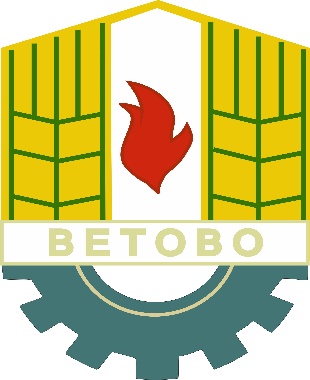 Н А Р Е Д Б АЗА УСЛОВИЯТА, РЕДА И КРИТЕРИИТЕ ЗА ФИНАНСОВО ПОДПОМАГАНЕ НА СПОРТНИТЕ КЛУБОВЕ НА ТЕРИТОРИЯТА НА ОБЩИНА ВЕТОВО(Приета с Решение № …… по Протокол № …/……..2022 г. на Общински съвет - Ветово)ВЕТОВО 2022 г.                                                                         ОБЩИ ПОЛОЖЕНИЯЧл. 1. С настоящата Наредба се определят условията, реда и критериите за разпределение на финансови средства, приети в бюджета на община Ветово за подпомагане на спортните клубове.Чл. 2. (1) Община Ветово подпомага финансово спортни клубове, вписани в Националния Регистър на Министерството на младежта и спорта, развиващи дейност на територията на община Ветово.Средствата се предоставят на спортни клубове за:Развитие на детско-юношески спорт;Осъществяване на учебно-тренировъчна и състезателна дейност;Стимулиране на спорта за високи постижения;Закупуване на спортна екипировка, спортни уреди и спортни съоръжения;Обезпечаване на ползването и поддръжката на спортните обекти и консумативи, свързани със спецификата на съответния вид спорт.Спортни уреди и съоръжения, закупени със средствата, осигурени за подпомагане на спортен клуб от Община Ветово, са общинска собственост и се ползват от спортния клуб.Размерът на финансовото подпомагане за спортните клубове се определя на база на:постигнатите спортно-технически резултати от състезателите или отборите, обхвата по възрастови групи, степента на участие в спортните прояви;необходимостта от обезпечаване и поддръжка на вида спортен обект: спортен обект общинска собственост или спортен обект – общинска собственост, отдаден за безвъзмездно ползване на образователна институция.Община Ветово подпомага спортни клубове, чиито седалища и дейност са на територията на общината, съгласно чл. 133, ал. 2, т.1 и т.2 от Закона за физическото възпитание и спорта.УСЛОВИЯ ЗА УЧАСТИЕ НА СПОРТНИТЕ КЛУБОВЕ В РАЗПРЕДЕЛЕНИЕТО НА ФИНАНСОВИТЕ СРЕДСТВАЧл. 3. Право на финансово подпомагане имат спортните клубове по смисъла начл.17, ал.1, т.3, т.4ит.10 от Закона за физическото възпитание и спорта.Чл. 4. Спортните клубове,които кандидатстват за финансово подпомагане от Община Ветово, трябва да отговарят на следните условия:Съдебна регистрация на седалището и дейността на спортния клуб да са на територията на Общината.Да са вписани в Централният регистър на Министерство на правосъдието като юридически лица с нестопанска цел за осъществяване на общественополезна дейност.Да имат валидно членство в съответната лицензирана спортна федерация, съгласно чл.15,ал.1от ЗФВС и да са вписани в Регистъра на Министерството на младежта и спорта.Да водят активен тренировъчен процес и да участват в състезания, включени от съответната спортна федерация, в държавния спортен календар.Да имат сключени договор и с треньори, вписани в Регистъра на спортно-педагогическите кадри в Министерство на младежта и спорта.Да нямат финансови задължения към общината и държавата, с изключение на задължения по невлезли в сила актове, както и разсрочени, отсрочени или обезпечени задължения.Да водят отчетност според изискванията на Закона за счетоводството и Националните счетоводни стандарти.Чл. 5. В годината на кандидатстване за финансиране, спортните клубове трябва да са регистрирани и да са развивали тренировъчна и състезателна дейност минимум една календарна година преди това.Чл. 6. Не се подпомагат финансово спортните клубове,регистрирани като търговски дружества.Чл. 7. Не се подпомагат спортни клубове, регистрирани по Закона за юридически лица с нестопанска цел за осъществяване на дейност в частна полза.Чл. 8. Не се подпомагат спортните клубове, на които община Ветово е отдала за ползване обекти - общинска собственост, приходите, от които остават за клуба, или спортни клубове,осигурили си дългосрочна издръжка от спонсори,която е повече от 80 процента от сумата за спортния клуб по тази наредбаЧл. 9. Задължително условие за финансово подпомагане на спортни клубове по тази наредба е изискването за не по-малко от 60 на 100 от картотекираните и участвали в състезания спортисти от съответния клуб и организация да имат адресна регистрация по постоянен адрес в община Ветово.	КРИТЕРИИ ЗА ФИНАНСОВО ПОДПОМАГАНЕ ДЕЙНОСТТА НА СПОРТНИТЕ КЛУБОВЕ ЗА ПОСТИГНАТИ РЕЗУЛТАТИЧл. 10. Критериите за финансово подпомагане дейността на спортните клубове за постигнатите резултати през предходната спортно-състезателна година са:Състезатели/отбори на спортни клубове, класирани на Олимпиади, Световни, Европейски, Балкански първенства и Международни турнири за предходната спортно-състезателна година.Състезатели/отбори на спортни клубове,класирани на Държавните и Зоналните първенства за предходната спортно-състезателна година, които са включени в Държавния спортния календар.Състезатели/отбори на спортните клубове, класирани на Национални, зонални и регионални турнири, които се провеждат по официалните правила на съответния спорт, за предходната спортно-състезателна година.Организиране и провеждане от спортните клубове на спортни прояви, включени в спортния календар на федерацията им.Стимулиране развитието на Детско-юношеския спорт в община Ветово – обхват на състезатели и отбори по възрастови групи, взели участие в международни, държавни първенства през предходната спортно-състезателна година.Конкурентоспособност в индивидуалните/отборните спортни състезания.РАЗПРЕДЕЛЕНИЕ НА СРЕДСТВАТА ЗА ПОДПОМАГАНЕ НА ДЕЙНОСТТА НАСПОРТНИТЕ КЛУБОВЕЧл. 11. (1) Общата сума на средствата за финансово подпомагане се утвърждава с приемане на бюджета на община Ветово за текущата година от Общински съвет Ветово.Средствата за финансово подпомагане се разпределят на две части:Средства за постигнати спортни резултати от спортните клубове, участващи в разпределението;Средства за обезпечаване на ползването и поддръжката на спортните обекти –общинска собственост или спортни обекти–общинска собственост, предоставени за ползване от спортни клубове, участващи в разпределението.През годината един картотекиран състезател или отбор може да участва в толкова състезания (дисциплини, категории, комбинации, уреди, разряди и класове) в даден спорт, колкото спортният клуб реши, но спортните клубове имат право да отчетат на всеки един състезател при индивидуалните спортове и на всеки един отбор от колективните спортове, максимално до пет крайни класирания от състезания, включени в Международния и/или Държавния спортен календар.Участията в състезанията трябва да са регистрирани в официалните съдийски протоколи и спортно-техническите постижения да отговарят на нормативите на съответната спортна федерация.Отборните класирания (щафети, двойки, тройки, ансамбли, микс и др.) на спортните клубове при индивидуалните спортове, се зачитат само в случаите, когато се провеждат по Правила за провеждане на състезанията от държавния спортен календар и на други състезания по съответния вид спорт, издадени по реда на чл.28, ал.1 т.2 от ЗФВС. В тези случаи отборните класирания в индивидуалните спортове се приемат като отделна дисциплина и спортните клубове имат право да отчетат само едно отборно класиране от една възрастова група. На един състезател може да бъде отчетено само едно отборно класиране.Точките за спортните постижения на състезателите/отборите са в зависимост от вида на състезанието и заетото от тях място в крайното класиране. Според крайните си класирания в различните по вид състезания, състезателите/отборите по възрастови групи получават точки по Приложение№1, неразделна част от Наредбата.В случаите, когато има двама или повече състезатели/отбори, класирани на едно и също място в Държавно първенство, точките от поредните места се събират и се отчита средноаритметичния резултат.Крайният резултат от точките, получени от спортния клуб, е в зависимост от броя на състезателите или отборите, броя на възрастовите групи, взели участие в състезания от международния и държавния спортен календар и класирането им.За колективните спортове/футбол, баскетбол, волейбол, хандбал/ се начисляват точки на всички състезатели поотделно от отбора-основен/титулярен/ състав, допустим по правилник за съответния спортПри преминаване на състезател от един клуб в друг клуб от община Ветово, двата клуба получават по 50 процента от точките за съответното постижение за първата година след преминаването.МЕХАНИЗЪМ ЗА ОЦЕНЯВАНЕ НА СПОРТНИТЕ РЕЗУЛТАТИЧл. 12. Оценяването се извършва въз основа на постигнатите от спортните клубове резултати през предходната спортно-състезателна календарна година, съобразно поставените критерии в настоящата Наредба.Чл. 13. (1)Всеки клуб може да отчете класиране от Международния и Държавния спортен календар,както следва:(2) Когато с едно участие на състезател/отбор се отчитат две класирания, взема се по-високата категория на състезанието.Чл. 14. Класирането на състезателите от съответните спортни клубове в Международния спортен календар, Държавното първенство, Национални турнири, Зонални първенства и Първенство за група области се оценяват с точки според Приложение1.Чл. 15.Получените точки от Приложение1 се умножават с коефициент за конкурентост при индивидуалните спортове, съобразно броя на участващите състезатели/отбори, в съответното Държавно състезание (Приложения2.1и2.2) и/или Международно състезание (Приложения2.3и 2.4), както следва:А.Индивидуални спортове:До9 участници –1.10От10до20участници –1.20От21до30участници –1.30Над30участници –1.50Б. Отборни класирания на индивидуалните спортове и при колективните спортове:До 4 участващи отбора–1.30От5 до 10 участващи отбора –1.40Над 10участващи отбора –1.50Чл. 16. (1) Спортни клубове, провеждащи спортно-състезателна дейност по възрастови групи, се оценяват с коефициент за обхват (Приложение2.5, таблица1).Резултатът от получените точки от международни и държавни състезания на съответния спортен клуб е в зависимост от броя на възрастовите групи както следва:За 1 възрастова група–1.00За 2 възрастови групи–1.10За 3 възрастови групи –1.15За 4 възрастови групи –1.20За 5 възрастови групи –1.25За 6 възрастови групи –1.30За 7 възрастови групи –1.35За 8 възрастови групи –1.40Броят на възрастовите групи се удостоверява с Протоколи от съответната спортна федерация. Групите трябва да са участвали в състезания от Международния и/или Държавния спортен календар.Чл. 17. Общият сбор на точките на спортния клуб индивидуални спортове от Приложение1 се умножава с коефициент за олимпийски и неолимпийски спортове (Приложение2.5, таблица2).За олимпийски спортове и дисциплини–1.30За неолимпийски спортове и дисциплини–1.00Чл. 18. При колективните спортове полученият общ брой точки от Държавния и Международния спортен календар по Приложение№1 се умножава с коефициент за колективен спорт, който е 1.30 (Приложение2.5,таблица 3).Чл. 19. (1) Спортните клубове, които са участвали в спортни състезания, включени в Държавния или Международния  спортен календар на съответната федерация, получават еднократно за спортно-състезателната година по 5точки за всеки картотекиран състезател, взел участие в състезание/състезания(2) Полученият брой точки не се умножават с коефициенти, а се прибавят към общия сбор точки на съответния спортен клуб (Приложение2.5,таблица4).Чл. 20. (1) Спортни клубове, които са организирали и провели спортни състезания, включени в Държавния или Международния спортен календар на съответната федерация, на територията на община Ветово,  получават еднократно 200точки.Спортните клубове, които на основание чл. 17, ал.1, т.11 от ЗФВС, са организирали и провели спортни прояви за популяризиране и насърчаване на физическата активност на територията на община Ветово, през предходната година, получават еднократно 100точки.Получените точки не се умножават с коефициенти, а се прибавят към крайния сбор от точки на дадения спортен клуб (Приложение2.5, таблица 5 ).Чл. 21. Ако спортен клуб прекрати дейността си или част от дейността си през настоящата календарна година, неизразходваните средства се възстановяват в общинския бюджет и се преразпределят от Общинска експертна комисия по спорта поравно между спортните клубове, участвали в разпределението.Чл. 22. Размерът на средствата за годишното финансово подпомагане на спортните клубове на територията на община Ветово се утвърждава ежегодно с решение на Общински съвет Ветово.УКАЗАНИЯ ЗА ФИНАНСИРАНЕ И НЕОБХОДИМИ ДОКУМЕНТИЧл. 23. Разпределението на средствата, прилагането и контрола по изпълнението на настоящата Наредба се осъществява от Общинска експертна комисия по спорта (ОЕКС),назначена със заповед на Кмета на Община Ветово.ОЕКС се назначава в следния състав:Председател – Директор на дирекция „Хуманитарни дейности програми и проекти“Членове:*експерти от общинската администрация;*общински съветници от Общински съвет Ветово.ОЕКС получава справка от Дирекция „Бюджет и финанси” на Община Ветово за представените годишни финансови отчети на спортните клубове за изразходваните средства, приети от Общински съвет Ветово.В пет дневен срок от приключване на работата си ОЕКС предлага за утвърждаване от кмета на Община Ветово Протокол за разпределението на средствата за финансовото подпомагане на спортните клубове и мотивите за отказ, при наличие на такива. Въз основа на утвърдения протокол кметът на Община Ветово издава заповед за разпределение на средствата.Заповедта се изпраща до Председателя на Общински съвет Ветово за сведение.Средствата по чл. 10, ал. 2, се превеждат по банковите сметки на спортните клубове.Чл. 24. (1) Спортните клубове подават Заявление с необходимите документи (Приложение3.1) и Декларация (Приложение3.2), неразделни части от настоящата Наредба до Кмета на Община Ветово:Документ, доказващ членството в съответната спортна федерация.Копие от удостоверение на спортния клуб, че е вписан в Централния регистър при Министерство на правосъдието, като юридическо лице с нестопанска цел за осъществяване на дейност в обществена полза.Декларация за липса на задължения към държавата и общината.Списък на картотекираните състезатели в различните възрастови групи. Списъкът да бъде заверен от съответната федерация.Копие на Годишния спортен календар за изтеклата година.Отчет за тренировъчната и състезателната дейност за предходната календарна година.График на тренировъчния процес по възрастови групи за съответната година на кандидатстване,с място на провеждане и имена треньора.Копие от Годишния спортен календар за предстоящата година.Справка-информация(протоколи)за участия в състезания от държавния и международния спортен календар на съответната спортна федерация, съдържаща крайното класиране на спортистите, както и официален документ на съответната спортна организация,удостоверяваща броя на участниците (участващите отбори) в първенството.Заверено копие от документ,удостоверяващ наличие на разплащателна сметка,издадена от съответната банка на името на спортния клуб.Телефон за връзка, e-mail адрес и лице за контакт.Срокът за подаване на документи за кандидатстване за финансово подпомагане e от 1 февруари до 15 февруари на календарната годината. В случай, че първият/последният ден от срока е неработен, заявленията се подават от/до следващият работен ден.Участие в разпределение на средствата се извършва след проверка на пълнотата и редовността на документите по Условията за финансово подпомагане от община Ветово за целесъобразното разходване на предоставените финансови средства.Спортни клубове, неподали документите за участие в разпределението в посочения срок не се включват в разпределение на средствата по условията на настоящата Наредба.В срок до края на месец март на календарната година, всички документи и заявления, подадени от спортните клубове в срока по ал. 2 се разглеждат и оценяват от Общинската експертна комисия по спорта.ПРОЦЕДУРАИРЕД ЗА ОТЧИТАНЕ НА ФИНАНСОВИТЕ СРЕДСТВА.КОНТРОЛИСАНКЦИИЧл. 25. (1)Спортните клубове, получили финансово подпомагане по реда на тази Наредба, разходват средствата по предназначение, отчитат и доказват пред община Ветово целесъобразността на изразходваните през годината средства.За отчитане разходването на предоставените им средства спортните клубове изготвят и представят годишни финансови отчети в съответствие с изискванията на счетоводното законодателство (Закона за счетоводството и чл.2, ал.2, т.8 от Закона за финансовото управление и контрол в публичния сектор).Спортните клубове отчитат разходването на финансовите средства,получени от Община Ветово, за предходната година в срок до 15 февруари в община Ветово.Община Ветово упражнява контрол върху изразходването на средствата, отпуснати за финансово подпомагане, като има право да изисква всички необходими счетоводни документи, информация за дейността и да извършва проверки на място.Отпуснатите финансови средства следва да бъдат изразходвани пряко свързани с дейността на съответния спортен клуб.При нарушение на изискванията на тази Наредба, Община Ветово има право едностранно да прекрати изпълнението на финансовото подпомагане. Средствата се възстановяват в общинския бюджет и се преразпределят от ОЕКС между останалите спортни клубове.Спортни клубове, неотчели получените средствата в срок до 15 февруари на следващата календарна година, губят право на финансово подпомагане от Община Ветово за текущата спортно-състезателна година.Чл. 26. Спортните клубове отчитат направените разходи със следните документи:Фактури (билети), свързани с транспортни разходи до мястото на състезанието, тренировъчния лагер и обратно;Фактури за храна и напитки (без алкохол,без коктейли);Хонорарни сметки за изплатени средства, свързани със състезанията;Фактури за наеми за ползване на съответното спортно съоръжение, свързано със състезанието, тренировъчния лагер и/или общински спортен обект;Фактури за спортна екипировка, спортни уреди, спортни съоръжения и до 10 процента от сумата за текущ ремонт на спортната база;Фактури за нощувки във връзка със състезание/тренировъчен лагер. Фактурата да съдържа брой нощувки и единичната цена на нощувката.Фактури за витамини и възстановителни средства, разрешени от Антидопинговата комисия;Фактури за изплатени режийни разходи – ток, вода и други консумативи, свързани с поддържането на ползваната спортна база - общински спортен обект или спортен обект –общинска собственост,отдаден за безвъзмездно ползване на образователна институция.Протокол за осигурени материални награди (купи, медали, плакети, грамоти, спортни пособия и спортна екипировка);Протокол за еднократно финансово стимулиране на спортисти, постигнали високи постижения за съответния спортен клуб, в размер до 10 процента от общата сума на финансовото подпомагане по чл.10, ал. 2, т. 1 .Чл. 27. (1) Спортен клуб губи правото си на финансово подпомагане по настоящите правила за срок от една година при:Констатиране на незаконосъобразно и нецелесъобразно разходване на предоставените му финансови средства.Непредоставяне на финансов отчет за разходване на предоставените финансови средства в съответствие с определения срок.Финансови нарушения и/или задължения към държавата и общината, установени от съответния компетентен орган, с изключение на задължения по невлезли в сила актове, както и разсрочени, отсрочени или обезпечени задължения.Представяне на документи с невярно съдържание и деклариране на неверни и неточни данни при подаване на документите за кандидатстване и последващо отчитане на предоставените им финансови средства.Предоставените средства по тази наредба, които не са разходвани от спортните клубове по предназначение, се възстановяват в пълен размер, заедно с лихва, определена според основния лихвен процент към момента на предоставянето на средствата.Спортни клубове, кандидатстващи за финансово подпомагане чрез недобросъвестно представени документи и/или неверни данни, се лишават от финансиране по наредбата за срок от една година.Чл. 28. Спортните клубове, получили финансова подпомагане, подлежат на финансов контрол от Дирекция „Бюджет и финанси ” на Община Ветово.ДОПЪЛНИТЕЛНИ РАЗПОРЕДБИ§1. По смисъла на тази Наредба:Колективни спортове са само тези, в които има отбор от точно определен брой състезатели и нямат други варианти–например футбол (11), волейбол (6), баскетбол(5).Всички останали спортове, дори да имат отборни състезания или дисциплини с двойки, четворки или повече състезатели са индивидуални спортове.Тази Наредба не се прилага за:                 а) професионални спортни клубове;            б) спортни клубове за хора с увреждания.Неразделна част от настоящата Наредба са Приложение 1; Приложения 2.1, 2.2, 2.3, 2.4, 2.5; Приложения 3.1, 3.2.                  4. Ако спортен клуб по независещи от него причини (пандемия, природни бедствия, прекратяване регистрацията на федерация и др.) не е регистрирал участие в минимум една трета от планираните състезания в Държавния спортен календар, има право да участва в класирането с резултатите си от предходната спортно–състезателна година, за която е получил финансово подпомагане.Неизразходваните средства, получени по чл.10 ал.2. т 2., могат да се ползват за разходи по чл.26, като се отчитат отделно от другите средства.ПРЕХОДНИ И ЗАКЛЮЧИТЕЛНИ РАЗПОРЕДБИ§ 1. Тази Наредба се издава на основание чл. 21, ал. 2, във връзка с ал. 1, т. 23 от ЗМСМА, чл. 133, ал. 4 от ЗФВС и чл. 8 от Закона за нормативните актове и е прието с Решение № … по Протокол № … от …….2022 г. на Общински съвет – Ветово и влиза в сила от датата на приемането.§ 2. Изпълнението и контролът по тази Наредба се осъществяват от кмета на Община Ветово и от назначените от него длъжностни лица.ВИД ПЪРВЕНСТВОМЪЖЕ/ЖЕНИМЛАДЕЖИ,ЮНОШИИДЕВОЙКИ,МОМЧЕТАИ МОМИЧЕТАОТ МЕЖДУНАРОДЕН СПОРТЕН КАЛЕНДАРОТ МЕЖДУНАРОДЕН СПОРТЕН КАЛЕНДАРОТ МЕЖДУНАРОДЕН СПОРТЕН КАЛЕНДАРОлимпийски игриДо XII-то мястоДо XII-то мястоСветовни първенстваДо X-то мястодо	X-то мястоЕвропейски първенстваДо X-то мястодо	X-то мястоБалкански първенства и международни турнириДо VIII-мо мястоДо VIII-мо мястоОТ ДЪРЖАВЕН СПОРТЕН КАЛЕНДАРОТ ДЪРЖАВЕН СПОРТЕН КАЛЕНДАРОТ ДЪРЖАВЕН СПОРТЕН КАЛЕНДАРДържавни първенстваДо X-то мястоДо X-то мястоНационални купи и турнириДо X-то мястоДо X-то мястоЗонални първенства и турнириДо V-то мястоДо V-то мястоПървенства за групиДо III-то мястоДоI II-то място